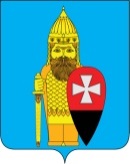 АДМИНИСТРАЦИЯ ПОСЕЛЕНИЯ ВОРОНОВСКОЕ В ГОРОДЕ МОСКВЕ ПОСТАНОВЛЕНИЕ08.11.2017г. № 128О внесении изменений в постановление администрации поселения Вороновское от 24.05.2017 года № 76 «Об утверждении муниципальной программы «Благоустройство территории жилой застройки поселения Вороновское в 2017 году»В соответствии с частью 1 статьи 179 Бюджетного кодекса Российской Федерации, Законом города Москвы от 06 ноября 2002 года № 56 «Об организации местного самоуправления в городе Москве», в целях повышение прочностных показателей проезжей части дворовых территорий и их эстетических качеств, создания мест отдыха на прилегающих к жилым домам дворовых территориях, благоустройств придомовой территории методом устройства газонов и озеленения (посадка деревьев и кустов), а также обустройства парковочных мест и спортивных площадок, детских спортивных комплексов и детских площадок с установкой малых архитектурных форм, в связи со сложившейся экономией по результатам конкурсных процедур в 2017 году в рамках реализации муниципальной программы «Благоустройство территории жилой застройки поселения Вороновское в 2017 году», администрация поселения Вороновское постановляет;   1. В постановление администрации поселения Вороновское от 24 мая 2017 года № 76 «Об утверждении муниципальной программы «Благоустройство территории жилой застройки поселения Вороновское в 2017 году» внести следующие изменение:   1.1. Приложение № 1 к постановлению читать в новой редакции, согласно приложения № 1 к настоящему постановлению;   1.2. Приложение № 2 к постановлению читать в новой редакции, согласно приложения № 2 к настоящему постановлению.   2. Считать утратившим силу постановление администрации поселения Вороновское от 21 сентября 2017 года № 110 «О внесении изменений в постановление администрации поселения Вороновское от 24.05.2017 года № 76 «Об утверждении муниципальной программы «Благоустройство территории жилой застройки поселения Вороновское в 2017 году».   3. Опубликовать настоящее постановление в бюллетене «Московский муниципальный вестник» и разместить на официальном сайте администрации поселения Вороновское в информационно-телекоммуникационной сети «Интернет».   4. Контроль за исполнением настоящего постановления возложить на главу администрации поселения Вороновское Иванова Е.П.Глава администрациипоселения Вороновское                                                                                                 Е.П. ИвановПриложение № 1к постановлению администрации поселения Вороновское от «08» ноября 2017 года № 128МУНИЦИПАЛЬНАЯ ПРОГРАММА«Благоустройство территории жилой застройки поселения Вороновское в 2017 году»Паспорт муниципальной программы1. Характеристика проблемы и обоснование ее решения программными методами   Очередной осмотр состояния придомовых территорий многоквартирных домов в начале осеннего периода 2016 года показал неудовлетворительное состояние ряда дворовых территорий. Выявленные объекты требуют незамедлительного ремонта проезжей части проездов и тротуаров, устройства новых игровых комплексов и малых архитектурных форм на детских площадках. В адрес администрации городского округа  поступают правомерные обращения жителей поселения и Управляющей организации об улучшении состояния и уровня внешнего благоустройства на дворовых территориях. Проблему ремонта объектов благоустройства на территории жилой застройки необходимо решать программным способом, предусматривающим совместное финансирование из бюджетов всех уровней.2. Прогноз развития реализации программы   В соответствии с целью и задачами программы основной эффект от реализации ее мероприятий имеет, прежде всего социальную направленность, стимулирующую активизацию экономической деятельности, привлекательность для инвесторов по развитию жилищного строительства в комфортной зоне  проживания.   Программа включает в себя комплекс скоординированных мероприятий, необходимых для содержания и поддержания нормативных эксплуатационных характеристик и потребительских свойств объектов благоустройства на территории жилой застройки в поселении Вороновское.3. Цель, задачи и конечные результаты программы   Цель программы:    Повышение уровня внешнего благоустройства и создание комфортных условий для жизни жителей поселения.   Задачи программы:- обеспечение нормативных эксплуатационных свойств покрытий проезжей части, тротуаров на дворовых территориях, а также проездов и подъездов к многоквартирным домам;- обеспечение безопасности и создание комфортных условий на детских игровых площадках;- приведение в нормативное состояние элементов благоустройства;- ремонт объектов благоустройства (МАФ, детских игровых и спортивных площадок, тротуаров, пешеходных дорожек и т.д.).   Конечные результаты программы:- средний процент соответствия нормативному состоянию объектов благоустройства на территории жилой застройки увеличен до уровня – 100%;- обеспечение нормативного содержания существующих объектов благоустройства на территории жилой застройки многоквартирных домов площадью – 41,86 тыс. кв.м.;- устройство новых объектов благоустройства на территории жилой застройки населенных пунктов площадью – 6,22 тыс. кв.м.   Мероприятия программы представлены в приложении № 2 к постановлению.   Перечень объектов благоустройства дворовых территорий многоквартирных домов и территорий населенных пунктов, планируемый для проведения мероприятий в рамках программы, сформирован на основании заявок от жителей, предложений подрядной обслуживающей организации по содержанию объектов благоустройства, администрации поселения и депутатов поселения. По результатам анализа поступивших предложений администрацией поселения проведено обследование объектов, определены виды работ, их объемы и стоимость затрат на реализацию программы.4. Сроки и этапы реализации программыПрограмма предусматривает один этап реализации – 2017 год.5. Ресурсное обеспечение  программы   Программа реализуется за счет средств субсидии из бюджета города Москвы, бюджета поселения Вороновское.   Финансирование мероприятий программы за счет средств субсидии из бюджета города Москвы и бюджета поселения Вороновское  осуществляется в установленном законодательством порядке.    Общий объем финансирования Программы составит – 37 394 800 руб., в т.ч. за счет средств:- за счет средств субсидии из бюджета города Москвы – 23 373 750 руб.;- за счет средств субсидии из бюджета города Москвы от патентной системы налогообложения -  5 676 000 руб.- местного бюджета – 8 345 050 руб.6. Оценка эффективности программы  Реализация программных мероприятий позволит обеспечить устойчивое и безопасное функционирование объектов благоустройства на территории жилой застройки поселения Вороновское. Эффективность реализации программы по использованию бюджетных денежных средств, выделенных для реализации программы, определяется достижением целевых показателей.7. Организация управления и контроль за ходом реализации программы   Формы и методы управления реализацией программы определяются администрацией поселения Вороновское.   Общее руководство и управление реализацией программных мероприятий осуществляет администрация поселения Вороновское.   Администрация поселения Вороновское является заказчиком программы и координатором деятельности исполнителей мероприятий программы.    Администрация поселения Вороновское осуществляет:- разработку механизмов привлечения дополнительных финансовых ресурсов для реализации программы;- контроль за эффективным и целевым использованием бюджетных средств на реализацию программы;- анализ количественных и качественных параметров состояния и развития секторов экономики и подготовку соответствующих предложений, в том числе по совершенствованию нормативной правовой базы, необходимой для реализации программы;- привлечение организаций для реализации проектов программы в соответствии с действующим законодательством;- информационно - аналитическое обеспечение процесса реализации программы, мониторинг выполнения программы в целом и входящих в ее состав мероприятий;- подготовку в установленные сроки ежемесячных и годовых отчетов, годового доклада о ходе реализации программы представительному органу местного самоуправления поселения, а также префектуре ТиНАО г.Москвы.   Контроль за исполнением настоящей программы осуществляет глава администрации поселения Вороновское.8. Целевые показатели эффективности реализации программыПриложение № 2к постановлению администрациипоселения Вороновское от «08» ноября 2017 года № 128Перечень мероприятий программы «Благоустройство территории жилой застройки поселения Вороновское в 2017 году»Наименование программы«Благоустройство территории жилой застройки поселения Вороновское в 2017 году»Основание для разработки программы- Бюджетный кодекс РФ;- Закон города Москвы от 06 ноября 2002 года № 56 «Об организации местного самоуправления в городе Москве».Цель программыПовышение уровня внешнего благоустройства и создание комфортных условий для жизни жителей поселения.Задачи программы- Обеспечение нормативных эксплуатационных свойств покрытий проезжей части, тротуаров на дворовых территориях, а также проездов и подъездов к многоквартирным домам.- Обеспечение безопасности и создание комфортных условий на детских игровых площадках.- Приведение в нормативное состояние элементов благоустройства.- Ремонт объектов благоустройства (МАФ, детских игровых и спортивных площадок, тротуаров, пешеходных дорожек и т.д.)Конечные результаты- средний процент соответствия нормативному состоянию существующих объектов благоустройства на территории жилой застройки многоквартирных домов увеличен до уровня – 100%;- обеспечение нормативного содержания существующих объектов благоустройства на территории жилой застройки многоквартирных домов площадью – 41,86 тыс. кв.м.;- устройство новых объектов благоустройства на территории жилой застройки населенных пунктов площадью – 6,22 тыс. кв.м.Перечень мероприятий программыПриложение 1 к программе.Заказчик программыадминистрация поселения ВороновскоеРазработчик программы и ответственный исполнитель программыадминистрация поселения Вороновское Координатор программыГлава администрации поселения ВороновскоеСроки реализации Программы2017 годОбъемы и источники финансирования программыОбщий объем средств на реализацию мероприятий – 37394,80 тыс. руб., в том числе:- средства бюджета поселения Вороновское – 8345,05 тыс. руб.- субсидии на софинансирование расходных обязательств -29049,75 тыс. руб.Наименование мероприятийНаименование целевого показателяЕд. Изм.Плановые значения 2017 г.1234Благоустройство территории жилой застройкиПриведение в исправное состояние территории жилой застройки общей площадьютыс. кв.м.48,08Благоустройство территории жилой застройкиПриведение в исправное состояние территорийколичество21№ п/пНаселенный пунктНаселенный пунктДом №Дом №Общая площадь дворовой территории кв.мОбщая площадь дворовой территории кв.мНаименование объектов благоустройства, расположенных на дворовой территории (МАФ, газон и т.д.) Наименование объектов благоустройства, расположенных на дворовой территории (МАФ, газон и т.д.) Кол-воЕд. измер.Хар-ка и тип материалаХар-ка и тип материалаВид работВид работФинансирование по программе Финансирование по программе Финансирование по программе Финансирование по программе Финансирование по программе Финансирование по программе Финансирование по программе № п/пНаселенный пунктНаселенный пунктДом №Дом №Общая площадь дворовой территории кв.мОбщая площадь дворовой территории кв.мНаименование объектов благоустройства, расположенных на дворовой территории (МАФ, газон и т.д.) Наименование объектов благоустройства, расположенных на дворовой территории (МАФ, газон и т.д.) Кол-воЕд. измер.Хар-ка и тип материалаХар-ка и тип материалаВид работВид работСубсидии из бюджета г. Москвы (руб)Субсидии из бюджета г. Москвы (руб)Субсидии из бюджета г. Москвы (руб)Патенты (руб)Местный бюджет (руб)Сумма (руб)Сумма (руб)11223344567788999101112121п. д/о Вороновоп. д/о Вороново111 114,401 114,40Ремонт АБПРемонт АБП776кв.масфальтасфальтРемонтРемонт588 984,00588 984,00588 984,000,000,00588 984,00588 984,001п. д/о Вороновоп. д/о Вороново111 114,401 114,40Парковочные карманыПарковочные карманы170кв м.асфальтасфальтУстройствоУстройство158 355,00158 355,00158 355,000,000,00158 355,00158 355,001п. д/о Вороновоп. д/о Вороново111 114,401 114,40Дорожно-тропиночная сетьДорожно-тропиночная сеть168,4кв.масфальтасфальт Устройство Устройство151 054,80151 054,80151 054,800,000,00151 054,80151 054,801п. д/о Вороновоп. д/о Вороново111 114,401 114,40Бортовой каменьБортовой камень233п.м.ж/бж/б Устройство Устройство144 693,00144 693,00144 693,000,000,00144 693,00144 693,001п. д/о Вороновоп. д/о Вороново111 114,401 114,40Садовый каменьСадовый камень141,4п.м.ж/бж/бУстройствоУстройство58 539,6058 539,6058 539,600,000,0058 539,6058 539,601п. д/о Вороновоп. д/о Вороново111 114,401 114,40СкамейкиСкамейки6шт.дерево, металл.дерево, металл.УстановкаУстановка33 120,0033 120,0033 120,000,000,0033 120,0033 120,001п. д/о Вороновоп. д/о Вороново111 114,401 114,40УрныУрны6шт.металлметаллУстановкаУстановка8 280,008 280,008 280,000,000,008 280,008 280,00Итого: Итого: 1 114,401 114,401 143 026,401 143 026,401 143 026,401 143 026,401 143 026,402п. д/о Вороновоп. д/о Вороново221 309,201 309,20Ремонт АБПРемонт АБП844кв.масфальтасфальтРемонтРемонт640 596,00640 596,00640 596,000,000,00640 596,00640 596,002п. д/о Вороновоп. д/о Вороново221 309,201 309,20Парковочные карманыПарковочные карманы202,5кв.м.асфальтасфальтУстройствоУстройство188 628,75188 628,75188 628,750,000,00188 628,75188 628,752п. д/о Вороновоп. д/о Вороново221 309,201 309,20Дорожно-тропиночная сетьДорожно-тропиночная сеть262,66кв.масфальтасфальт Устройство Устройство235 606,02235 606,02235 606,020,000,00235 606,02235 606,022п. д/о Вороновоп. д/о Вороново221 309,201 309,20Бортовой каменьБортовой камень379,2п.м.ж/бж/б Устройство Устройство235 483,20235 483,20235 483,200,000,00235 483,20235 483,202п. д/о Вороновоп. д/о Вороново221 309,201 309,20Садовый каменьСадовый камень286,7п.м.ж/бж/бУстройствоУстройство118 693,80118 693,80118 693,800,000,00118 693,80118 693,802п. д/о Вороновоп. д/о Вороново221 309,201 309,20СкамейкиСкамейки8шт.дерево, металл.дерево, металл.УстановкаУстановка44 160,0044 160,0044 160,000,000,0044 160,0044 160,002п. д/о Вороновоп. д/о Вороново221 309,201 309,20УрныУрны8шт.металлметаллУстановкаУстановка11 040,0011 040,0011 040,000,000,0011 040,0011 040,00Итого: Итого: 1 309,201 309,201 474 207,771 474 207,771 474 207,771 474 207,771 474 207,773п. д/о Вороновоп. д/о Вороново33700,00700,00Ремонт АБПРемонт АБП473,3кв.масфальтасфальтРемонтРемонт359 234,70359 234,70359 234,700,000,00359 234,70359 234,703п. д/о Вороновоп. д/о Вороново33700,00700,00Дорожно-тропиночная сетьДорожно-тропиночная сеть226,44кв.масфальтасфальт Устройство Устройство203 116,68203 116,68203 116,680,000,00203 116,68203 116,683п. д/о Вороновоп. д/о Вороново33700,00700,00Бортовой каменьБортовой камень161,4п.м.ж/бж/б Устройство Устройство100 229,40100 229,40100 229,400,000,00100 229,40100 229,403п. д/о Вороновоп. д/о Вороново33700,00700,00Садовый каменьСадовый камень171,9п.м.ж/бж/бУстройствоУстройство71 166,6071 166,6071 166,600,000,0071 166,6071 166,603п. д/о Вороновоп. д/о Вороново33700,00700,00СкамейкиСкамейки8шт.дерево, металл.дерево, металл.УстановкаУстановка44 160,0044 160,0044 160,000,000,0044 160,0044 160,003п. д/о Вороновоп. д/о Вороново33700,00700,00УрныУрны8шт.металлметаллУстановкаУстановка11 040,0011 040,0011 040,000,000,0011 040,0011 040,00Итого:  Итого:  700,00700,00788 947,38788 947,38788 947,38788 947,38788 947,384п. д/о Вороновоп. д/о Вороново441 901,601 901,60Ремонт АБПРемонт АБП762,6кв.масфальтасфальтРемонтРемонт578 813,40578 813,40578 813,400,000,00578 813,40578 813,404п. д/о Вороновоп. д/о Вороново441 901,601 901,60Дорожно-тропиночная сетьДорожно-тропиночная сеть564кв.масфальтасфальт Устройство Устройство505 908,00505 908,00505 908,000,000,00505 908,00505 908,004п. д/о Вороновоп. д/о Вороново441 901,601 901,60Парковочные карманыПарковочные карманы75кв.м.асфальтасфальтУстройствоУстройство69 862,5069 862,5069 862,500,000,0069 862,5069 862,504п. д/о Вороновоп. д/о Вороново441 901,601 901,60Бортовой каменьБортовой камень369п.м.ж/бж/б стройство стройство229 149,00229 149,00229 149,000,000,00229 149,00229 149,004п. д/о Вороновоп. д/о Вороново441 901,601 901,60Садовый каменьСадовый камень818,4п.м.ж/бж/бУстройствоУстройство338 817,60338 817,60338 817,600,000,00338 817,60338 817,604п. д/о Вороновоп. д/о Вороново441 901,601 901,60СкамейкиСкамейки8шт.дерево, металл.дерево, металл.УстановкаУстановка44 160,0044 160,0044 160,000,000,0044 160,0044 160,004п. д/о Вороновоп. д/о Вороново441 901,601 901,60УрныУрны8шт.металлметаллУстановкаУстановка11 040,0011 040,0011 040,000,000,0011 040,0011 040,004п. д/о Вороновоп. д/о Вороново441 901,601 901,60Установка опор наружного освещенияУстановка опор наружного освещения8шт. металлметаллУстройствоУстройство662 400,00662 400,00662 400,000,000,00662 400,00662 400,004п. д/о Вороновоп. д/о Вороново441 901,601 901,60Резиновое покрытие с основаниемРезиновое покрытие с основанием300кв.м.асфальт, резинаасфальт, резинаУстройствоУстройство0,000,000,00434 700,000,00434 700,00434 700,004п. д/о Вороновоп. д/о Вороново441 901,601 901,60Ограждение детской площадкиОграждение детской площадки70п.м.металл H-1,2мметалл H-1,2мУстройствоУстройство0,000,000,0048 300,000,0048 300,0048 300,004п. д/о Вороновоп. д/о Вороново441 901,601 901,60МАФМАФ1шт.дерево, металл.дерево, металл.ДооснащениеДооснащение0,000,000,001 445 412,000,001 445 412,001 445 412,004п. д/о Вороновоп. д/о Вороново441 901,601 901,60Установка опор наружного освещенияУстановка опор наружного освещения8шт. металл.металл.УстройствоУстройство0,000,000,00331 200,00331 200,00662 400,00662 400,004п. д/о Вороновоп. д/о Вороново441 901,601 901,60Резиновое покрытие с основанием (спортивная площадка)Резиновое покрытие с основанием (спортивная площадка)170кв м.асфальт, резинаасфальт, резинаУстройствоУстройство0,000,000,00246 330,000,00246 330,00246 330,004п. д/о Вороновоп. д/о Вороново441 901,601 901,60Тренажерная беседка из 6 тренажеров на рамеТренажерная беседка из 6 тренажеров на раме1шт.металл.металл.Дооснащение Дооснащение 0,000,000,00262 200,000,00262 200,00262 200,004п. д/о Вороновоп. д/о Вороново441 901,601 901,60МАФ (WORKOUT)МАФ (WORKOUT)9шт.металл.металл.ДооснащениеДооснащение0,000,000,00269 583,000,00269 583,00269 583,004п. д/о Вороновоп. д/о Вороново441 901,601 901,60Резиновое покрытие с основанием (площадка тихого отдыха)Резиновое покрытие с основанием (площадка тихого отдыха)30кв.м.асфальт, резинаасфальт, резинаУстройствоУстройство0,000,000,0043 470,000,0043 470,0043 470,004п. д/о Вороновоп. д/о Вороново441 901,601 901,60МАФМАФ2шт.дерево, металл.дерево, металл.ДооснащениеДооснащение0,000,000,0022 770,000,0022 770,0022 770,004п. д/о Вороновоп. д/о Вороново441 901,601 901,60СкамейкиСкамейки12шт.дерево, металл.дерево, металл.УстановкаУстановка0,000,000,0066 240,000,0066 240,0066 240,004п. д/о Вороновоп. д/о Вороново441 901,601 901,60УрныУрны12шт.металл.металл.УстановкаУстановка0,000,000,0016 560,000,0016 560,0016 560,00Итого:  Итого:  1 901,601 901,602 440 150,502 440 150,502 440 150,503 186 765,00331 200,005 958 115,505 958 115,505п. д/о Вороновоп. д/о Вороново552 512,302 512,30Ремонт АБПРемонт АБП578кв.масфальтасфальтРемонтРемонт438 702,00438 702,00438 702,000,000,00438 702,00438 702,005п. д/о Вороновоп. д/о Вороново552 512,302 512,30Парковочные карманыПарковочные карманы1 080,00кв.м.асфальтасфальтУстройствоУстройство1 006 020,001 006 020,001 006 020,000,000,001 006 020,001 006 020,005п. д/о Вороновоп. д/о Вороново552 512,302 512,30Дорожно-тропиночная сетьДорожно-тропиночная сеть469,3кв.масфальтасфальт Устройство Устройство420 962,10420 962,10420 962,100,000,00420 962,10420 962,105п. д/о Вороновоп. д/о Вороново552 512,302 512,30Бортовой каменьБортовой камень397п.м.ж/бж/бУстройствоУстройство246 537,00246 537,00246 537,000,000,00246 537,00246 537,005п. д/о Вороновоп. д/о Вороново552 512,302 512,30Садовый каменьСадовый камень688,1п.м.ж/бж/бУстройствоУстройство284 873,40284 873,40284 873,400,000,00284 873,40284 873,405п. д/о Вороновоп. д/о Вороново552 512,302 512,30СкамейкиСкамейки10шт.дерево, металл.дерево, металл.УстановкаУстановка55 200,0055 200,0055 200,000,000,0055 200,0055 200,005п. д/о Вороновоп. д/о Вороново552 512,302 512,30УрныУрны10шт.металлметаллУстановкаУстановка13 800,0013 800,0013 800,000,000,0013 800,0013 800,005п. д/о Вороновоп. д/о Вороново552 512,302 512,30Установка опор наружного освещенияУстановка опор наружного освещения11шт. металлметаллУстройствоУстройство910 800,00910 800,00910 800,000,000,00910 800,00910 800,005п. д/о Вороновоп. д/о Вороново552 512,302 512,30МАФ (диван-качели)МАФ (диван-качели)2шт.дерево, металл.дерево, металл.ДооснащениеДооснащение71 760,0071 760,0071 760,000,000,0071 760,0071 760,005п. д/о Вороновоп. д/о Вороново552 512,302 512,30Резиновое покрытие с основаниемРезиновое покрытие с основанием270кв.м.асфальт, резинаасфальт, резинаУстройствоУстройство391 230,00391 230,00391 230,000,000,00391 230,00391 230,005п. д/о Вороновоп. д/о Вороново552 512,302 512,30Ограждение детской площадкиОграждение детской площадки60п.м.металл H-1,2мметалл H-1,2мУстройствоУстройство41 400,0041 400,0041 400,000,000,0041 400,0041 400,005п. д/о Вороновоп. д/о Вороново552 512,302 512,30МАФМАФ7шт.дерево, металл.дерево, металл.ДооснащениеДооснащение205 992,60205 992,60205 992,600,000,00205 992,60205 992,605п. д/о Вороновоп. д/о Вороново552 512,302 512,30Резиновое покрытие с основанием (площ. тихого отдыха)Резиновое покрытие с основанием (площ. тихого отдыха)30кв.м.асфальт, резинаасфальт, резинаУстройствоУстройство43 470,0043 470,0043 470,000,000,0043 470,0043 470,005п. д/о Вороновоп. д/о Вороново552 512,302 512,30МАФМАФ2шт.дерево, металл.дерево, металл.ДооснащениеДооснащение22 770,0022 770,0022 770,000,000,0022 770,0022 770,005п. д/о Вороновоп. д/о Вороново552 512,302 512,30Установка опор наружного освещенияУстановка опор наружного освещения3шт. металлметаллУстройствоУстройство0,000,000,000,00248 400,00248 400,00248 400,005п. д/о Вороновоп. д/о Вороново552 512,302 512,30Резиновое покрытие с основаниемРезиновое покрытие с основанием85кв.м.асфальт, резинаасфальт, резинаУстройствоУстройство123 165,00123 165,00123 165,000,000,00123 165,00123 165,005п. д/о Вороновоп. д/о Вороново552 512,302 512,30МАФМАФ5шт.дерево, металл.дерево, металл.ДооснащениеДооснащение106 950,00106 950,00106 950,000,000,00106 950,00106 950,005п. д/о Вороновоп. д/о Вороново552 512,302 512,30СкамейкиСкамейки9шт.дерево, металл.дерево, металл.УстановкаУстановка49 680,0049 680,0049 680,000,000,0049 680,0049 680,005п. д/о Вороновоп. д/о Вороново552 512,302 512,30УрныУрны11шт.металлметаллУстановкаУстановка15 180,0015 180,0015 180,000,000,0015 180,0015 180,00Итого:  Итого:  2 512,302 512,304 448 492,104 448 492,104 448 492,10248 400,004 696 892,104 696 892,106п. д/о Вороновоп. д/о Вороново661 881,001 881,00Текущий ремонт АБПТекущий ремонт АБП981,5кв.масфальтасфальтРемонтРемонт426 544,20426 544,20426 544,200,000,00426 544,20426 544,206п. д/о Вороновоп. д/о Вороново661 881,001 881,00Устройство парковочных кармановУстройство парковочных карманов622кв.масфальтасфальт Устройство Устройство579 393,00579 393,00579 393,000,000,00579 393,00579 393,006п. д/о Вороновоп. д/о Вороново661 881,001 881,00Дорожно-тропиночная сетьДорожно-тропиночная сеть277,5кв.масфальтасфальт Устройство Устройство248 917,50248 917,50248 917,500,000,00248 917,50248 917,506п. д/о Вороновоп. д/о Вороново661 881,001 881,00Садовый каменьСадовый камень370,6п.м.ж/бж/бУстройствоУстройство153 428,40153 428,40153 428,400,000,00153 428,40153 428,406п. д/о Вороновоп. д/о Вороново661 881,001 881,00Бордюрный каменьБордюрный камень366п.м.ж/бж/бУстройствоУстройство222 456,00222 456,00222 456,000,000,00222 456,00222 456,00Итого:   Итого:   1 881,001 881,001 630 739,101 630 739,101 630 739,101 630 739,101 630 739,107д. Семенково, ул.Веневскаяд. Семенково, ул.Веневская171741,0041,00Дорожно-тропиночная сетьДорожно-тропиночная сеть15кв.масфальтасфальт Устройство Устройство13455,0013455,0013455,000,000,000,000,0013455,0013455,007д. Семенково, ул.Веневскаяд. Семенково, ул.Веневская171741,0041,00Дорожно-тропиночная сетьДорожно-тропиночная сеть15кв.масфальтасфальт Устройство Устройство13455,0013455,0013455,000,000,000,000,0013455,0013455,007д. Семенково, ул.Веневскаяд. Семенково, ул.Веневская171741,0041,00Садовый каменьСадовый камень40п.м.ж/бж/бУстройствоУстройство16560,0016560,0016560,000,000,0016560,0016560,007д. Семенково, ул.Веневскаяд. Семенково, ул.Веневская171741,0041,00Резиновое покрытие с основаниемРезиновое покрытие с основанием26кв.м.асфальт, резинаасфальт, резинаУстройствоУстройство37674,0037674,0037674,000,000,0037674,0037674,007д. Семенково, ул.Веневскаяд. Семенково, ул.Веневская171741,0041,00СкамейкиСкамейки1шт.дерево, металл.дерево, металл.УстановкаУстановка5520,005520,005520,000,000,005520,005520,007д. Семенково, ул.Веневскаяд. Семенково, ул.Веневская171741,0041,00УрныУрны1шт.дерево, металл.дерево, металл.УстановкаУстановка1380,001380,001380,000,000,001380,001380,007д. Семенково, ул.Веневскаяд. Семенково, ул.Веневская171741,0041,00Тренажерная беседка из 10 тренажеров на рамеТренажерная беседка из 10 тренажеров на раме1шт.металлметаллДооснащение Дооснащение 347760,00347760,00347760,000,000,00347760,00347760,00Итого:    Итого:    41,0041,00422 349,00422 349,00422 349,00422 349,00422 349,008д. Семенково, ул. Веневскаяд. Семенково, ул. Веневская16А16А215,00215,00Дорожно-тропиночная сетьДорожно-тропиночная сеть15кв.масфальтасфальт Устройство Устройство0,000,000,0011 385,000,0011 385,0011 385,008д. Семенково, ул. Веневскаяд. Семенково, ул. Веневская16А16А215,00215,00Садовый каменьСадовый камень80п.м.ж/бж/бУстройствоУстройство0,000,000,0033 120,000,0033 120,0033 120,008д. Семенково, ул. Веневскаяд. Семенково, ул. Веневская16А16А215,00215,00Резиновое покрытие с основаниемРезиновое покрытие с основанием200кв.м.асфальт, резинаасфальт, резинаУстройствоУстройство0,000,000,00289 800,000,00289 800,00289 800,008д. Семенково, ул. Веневскаяд. Семенково, ул. Веневская16А16А215,00215,00Ограждение детской площадкиОграждение детской площадки58п.м.металл H-1,2мметалл H-1,2мУстройствоУстройство0,000,000,0040 020,000,0040 020,0040 020,008д. Семенково, ул. Веневскаяд. Семенково, ул. Веневская16А16А215,00215,00МАФМАФ7шт.дерево, металл.дерево, металл.ДооснащениеДооснащение0,000,000,00241 500,000,00241 500,00241 500,008д. Семенково, ул. Веневскаяд. Семенково, ул. Веневская16А16А215,00215,00МАФ (WORKOUT)МАФ (WORKOUT)2шт.металл.металл.ДооснащениеДооснащение0,000,000,00100 050,000,00100 050,00100 050,008д. Семенково, ул. Веневскаяд. Семенково, ул. Веневская16А16А215,00215,00СкамейкиСкамейки2шт.дерево, металл.дерево, металл.УстановкаУстановка0,000,000,0011 040,000,0011 040,0011 040,008д. Семенково, ул. Веневскаяд. Семенково, ул. Веневская16А16А215,00215,00УрныУрны2шт.металл.металл.УстановкаУстановка0,000,000,002 760,000,002 760,002 760,00Итого:   Итого:   215,00215,00729 675,00729 675,00729 675,009с. Свитинос. Свитино35А35А237,50237,50Дорожно-тропиночная сетьДорожно-тропиночная сеть37,5кв.масфальтасфальт Устройство Устройство33 637,5033 637,5033 637,500,000,0033 637,5033 637,509с. Свитинос. Свитино35А35А237,50237,50Садовый каменьСадовый камень118п.м.ж/бж/бУстройствоУстройство48 852,0048 852,0048 852,000,000,0048 852,0048 852,009с. Свитинос. Свитино35А35А237,50237,50Резиновое покрытие с основаниемРезиновое покрытие с основанием200кв.м.асфальт, резинаасфальт, резинаУстройствоУстройство289 800,00289 800,00289 800,000,000,00289 800,00289 800,009с. Свитинос. Свитино35А35А237,50237,50Ограждение детской площадкиОграждение детской площадки58п.м.металл H-1,2мметалл H-1,2мУстройствоУстройство40 020,0040 020,0040 020,000,000,0040 020,0040 020,009с. Свитинос. Свитино35А35А237,50237,50МАФМАФ7шт.дерево, металл.дерево, металл.ДооснащениеДооснащение241 500,00241 500,00241 500,000,000,00241 500,00241 500,009с. Свитинос. Свитино35А35А237,50237,50МАФ (WORKOUT)МАФ (WORKOUT)2шт.металлметаллДооснащениеДооснащение100 050,00100 050,00100 050,000,000,00100 050,00100 050,009с. Свитинос. Свитино35А35А237,50237,50СкамейкиСкамейки2шт.дерево, металл.дерево, металл.УстановкаУстановка11 040,0011 040,0011 040,000,000,0011 040,0011 040,009с. Свитинос. Свитино35А35А237,50237,50УрныУрны2шт.металл.металл.УстановкаУстановка2 760,002 760,002 760,000,000,002 760,002 760,00Итого:    Итого:    237,50237,50767 659,50767 659,50767 659,50767 659,50767 659,5010с. Вороновос. Вороново2А2А215,00215,00Дорожно-тропиночная сетьДорожно-тропиночная сеть15кв.масфальтасфальт Устройство Устройство11 385,0011 385,0011 385,000,000,0011 385,0011 385,0010с. Вороновос. Вороново2А2А215,00215,00Садовый каменьСадовый камень109п.м.ж/бж/бУстройствоУстройство45 126,0045 126,0045 126,000,000,0045 126,0045 126,0010с. Вороновос. Вороново2А2А215,00215,00Резиновое покрытие с основаниемРезиновое покрытие с основанием200кв.м.асфальт, резинаасфальт, резинаУстройствоУстройство289 800,00289 800,00289 800,000,000,00289 800,00289 800,0010с. Вороновос. Вороново2А2А215,00215,00Ограждение детской площадкиОграждение детской площадки58п.м.металл H-1,2мметалл H-1,2мУстройствоУстройство40 020,0040 020,0040 020,000,000,0040 020,0040 020,0010с. Вороновос. Вороново2А2А215,00215,00МАФМАФ7шт.дерево, металл.дерево, металл.ДооснащениеДооснащение310 500,00310 500,00310 500,000,000,00310 500,00310 500,0010с. Вороновос. Вороново2А2А215,00215,00МАФ (WORKOUT)МАФ (WORKOUT)2шт.металлметаллДооснащениеДооснащение100 050,00100 050,00100 050,000,000,00100 050,00100 050,0010с. Вороновос. Вороново2А2А215,00215,00спортивные тренажерыспортивные тренажеры2шт.металлметаллДооснащениеДооснащение55 200,0055 200,0055 200,000,000,0055 200,0055 200,0010с. Вороновос. Вороново2А2А215,00215,00СкамейкиСкамейки4шт.дерево, металл.дерево, металл.УстановкаУстановка22 080,0022 080,0022 080,000,000,0022 080,0022 080,0010с. Вороновос. Вороново2А2А215,00215,00УрныУрны4шт.металл.металл.УстановкаУстановка5 520,005 520,005 520,000,000,005 520,005 520,00 Итого:     Итого:    215,00215,00879 681,00879 681,00879 681,00879 681,00879 681,0011с. Вороновос. Вороново8686215,00215,00Дорожно-тропиночная сетьДорожно-тропиночная сеть15кв.масфальтасфальт Устройство Устройство11385,0011385,0011385,000,000,000,000,0011385,0011385,0011с. Вороновос. Вороново8686215,00215,00Дорожно-тропиночная сетьДорожно-тропиночная сеть15кв.масфальтасфальт Устройство Устройство11385,0011385,0011385,000,000,000,000,0011385,0011385,0011с. Вороновос. Вороново8686215,00215,00Садовый каменьСадовый камень109п.м.ж/бж/бУстройствоУстройство45126,0045126,0045126,000,000,0045126,0045126,0011с. Вороновос. Вороново8686215,00215,00Резиновое покрытие с основаниемРезиновое покрытие с основанием200кв.масфальт, резинаасфальт, резинаУстройствоУстройство289800,00289800,00289800,000,000,00289800,00289800,0011с. Вороновос. Вороново8686215,00215,00Ограждение детской площадкиОграждение детской площадки58п.м.металл H-1,2мметалл H-1,2мУстройствоУстройство40020,0040020,0040020,000,000,0040020,0040020,0011с. Вороновос. Вороново8686215,00215,00МАФМАФ7шт.дерево, металл.дерево, металл.ДооснащениеДооснащение310500,00310500,00310500,000,000,00310500,00310500,0011с. Вороновос. Вороново8686215,00215,00МАФ (WORKOUT)МАФ (WORKOUT)2шт.металлметаллДооснащениеДооснащение100050,00100050,00100050,000,000,00100050,00100050,0011с. Вороновос. Вороново8686215,00215,00спортивные тренажерыспортивные тренажеры2шт.металлметаллДооснащениеДооснащение55200,0055200,0055200,000,000,0055200,0055200,0011с. Вороновос. Вороново8686215,00215,00СкамейкиСкамейки4шт.дерево, металл.дерево, металл.УстановкаУстановка22080,0022080,0022080,000,000,0022080,0022080,0011с. Вороновос. Вороново8686215,00215,00УрныУрны4шт.металл.металл.УстановкаУстановка5520,005520,005520,000,000,005520,005520,00 Итого:     Итого:    215,00215,00879 681,00879 681,00879 681,00879 681,00879 681,0012д. Рыжовод. Рыжово1818215,00215,00Дорожно-тропиночная сетьДорожно-тропиночная сеть15кв.масфальтасфальт Устройство Устройство11 385,0011 385,0011 385,000,000,0011 385,0011 385,0012д. Рыжовод. Рыжово1818215,00215,00Садовый каменьСадовый камень109п.м.ж/бж/бУстройствоУстройство45 126,0045 126,0045 126,000,000,0045 126,0045 126,0012д. Рыжовод. Рыжово1818215,00215,00Резиновое покрытие с основаниемРезиновое покрытие с основанием200кв.м.асфальт, резинаасфальт, резинаУстройствоУстройство289 800,00289 800,00289 800,000,000,00289 800,00289 800,0012д. Рыжовод. Рыжово1818215,00215,00Ограждение детской площадкиОграждение детской площадки58п.м.металл H-1,2мметалл H-1,2мУстройствоУстройство40 020,0040 020,0040 020,000,000,0040 020,0040 020,0012д. Рыжовод. Рыжово1818215,00215,00МАФМАФ7шт.дерево, металл.дерево, металл.ДооснащениеДооснащение310 500,00310 500,00310 500,000,000,00310 500,00310 500,0012д. Рыжовод. Рыжово1818215,00215,00МАФ (WORKOUT)МАФ (WORKOUT)2шт.металлметаллДооснащениеДооснащение100 050,00100 050,00100 050,000,000,00100 050,00100 050,0012д. Рыжовод. Рыжово1818215,00215,00спортивные тренажерыспортивные тренажеры2шт.металлметаллДооснащениеДооснащение55 200,0055 200,0055 200,000,000,0055 200,0055 200,0012д. Рыжовод. Рыжово1818215,00215,00СкамейкиСкамейки4шт.дерево, металл.дерево, металл.УстановкаУстановка22 080,0022 080,0022 080,000,000,0022 080,0022 080,0012д. Рыжовод. Рыжово1818215,00215,00УрныУрны4шт.металл.металл.УстановкаУстановка5 520,005 520,005 520,000,000,005 520,005 520,00Итого:     Итого:     215,00215,00879 681,00879 681,00879 681,00879 681,00879 681,0013д. Юрьевкад. Юрьевка4848215,00215,00Дорожно-тропиночная сетьДорожно-тропиночная сеть15кв.масфальтасфальт Устройство Устройство1138511385113850,000,000,000,00113851138513д. Юрьевкад. Юрьевка4848215,00215,00Дорожно-тропиночная сетьДорожно-тропиночная сеть15кв.масфальтасфальт Устройство Устройство1138511385113850,000,000,000,00113851138513д. Юрьевкад. Юрьевка4848215,00215,00Садовый каменьСадовый камень109п.м.ж/бж/бУстройствоУстройство45126,0045126,0045126,000,000,0045126,0045126,0013д. Юрьевкад. Юрьевка4848215,00215,00Резиновое покрытие с основаниемРезиновое покрытие с основанием200кв.масфальт, резинаасфальт, резинаУстройствоУстройство289800,00289800,00289800,000,000,00289800,00289800,0013д. Юрьевкад. Юрьевка4848215,00215,00Ограждение детской площадкиОграждение детской площадки58п.м.металл H-1,2мметалл H-1,2мУстройствоУстройство40020,0040020,0040020,000,000,0040020,0040020,0013д. Юрьевкад. Юрьевка4848215,00215,00МАФМАФ7шт.дерево, металл.дерево, металл.ДооснащениеДооснащение310500,00310500,00310500,000,000,00310500,00310500,0013д. Юрьевкад. Юрьевка4848215,00215,00МАФ (WORKOUT)МАФ (WORKOUT)2шт.металлметаллДооснащениеДооснащение100050,00100050,00100050,000,000,00100050,00100050,0013д. Юрьевкад. Юрьевка4848215,00215,00спортивные тренажерыспортивные тренажеры2шт.металлметаллДооснащениеДооснащение55200,0055200,0055200,000,000,0055200,0055200,0013д. Юрьевкад. Юрьевка4848215,00215,00СкамейкиСкамейки4шт.дерево, металл.дерево, металл.УстановкаУстановка22080,0022080,0022080,000,000,0022080,0022080,0013д. Юрьевкад. Юрьевка4848215,00215,00УрныУрны4шт.металл.металл.УстановкаУстановка5520,005520,005520,000,000,005520,005520,00Итого:     Итого:     215,00215,00879 681,00879 681,00879 681,00879 681,00879 681,0014д. Бабенкид. Бабенки2727215,00215,00Дорожно-тропиночная сетьДорожно-тропиночная сеть15кв.масфальтасфальт Устройство Устройство11 385,0011 385,0011 385,000,000,0011 385,0011 385,0014д. Бабенкид. Бабенки2727215,00215,00Садовый каменьСадовый камень109п.м.ж/бж/бУстройствоУстройство45 126,0045 126,0045 126,000,000,0045 126,0045 126,0014д. Бабенкид. Бабенки2727215,00215,00Резиновое покрытие с основаниемРезиновое покрытие с основанием200кв.м.асфальтрезинаасфальтрезинаУстройствоУстройство289 800,00289 800,00289 800,000,000,00289 800,00289 800,0014д. Бабенкид. Бабенки2727215,00215,00Ограждение детской площадкиОграждение детской площадки58п.м.металл H-1,2мметалл H-1,2мУстройствоУстройство40 020,0040 020,0040 020,000,000,0040 020,0040 020,0014д. Бабенкид. Бабенки2727215,00215,00МАФМАФ7шт.дерево, металл.дерево, металл.ДооснащениеДооснащение310 500,00310 500,00310 500,000,000,00310 500,00310 500,0014д. Бабенкид. Бабенки2727215,00215,00МАФ (WORKOUT)МАФ (WORKOUT)2шт.металлметаллДооснащениеДооснащение100 050,00100 050,00100 050,000,000,00100 050,00100 050,0014д. Бабенкид. Бабенки2727215,00215,00спортивные тренажерыспортивные тренажеры2шт.металлметаллДооснащениеДооснащение55 200,0055 200,0055 200,000,000,0055 200,0055 200,0014д. Бабенкид. Бабенки2727215,00215,00СкамейкиСкамейки4шт.дерево, металл.дерево, металл.УстановкаУстановка22 080,0022 080,0022 080,000,000,0022 080,0022 080,0014д. Бабенкид. Бабенки2727215,00215,00УрныУрны4шт.металл.металл.УстановкаУстановка5 520,005 520,005 520,000,000,005 520,005 520,00 Итого:     Итого:    215,00215,00879 681,00879 681,00879 681,00879 681,00879 681,0015п. ЛМС, мкр. "Центральный"п. ЛМС, мкр. "Центральный"21212 254,002 254,00Дорожно-тропиночная сетьДорожно-тропиночная сеть987кв.масфальтасфальт Устройство Устройство0,000,000,000,00885 339,00885 339,00885 339,0015п. ЛМС, мкр. "Центральный"п. ЛМС, мкр. "Центральный"21212 254,002 254,00АБПАБП817кв.масфальтасфальт Устройство Устройство0,000,000,000,00732 849,00732 849,00732 849,0015п. ЛМС, мкр. "Центральный"п. ЛМС, мкр. "Центральный"21212 254,002 254,00МАФ (роллергородок)МАФ (роллергородок)5шт.дерево, металл.дерево, металл.Дооснащение с Дооснащение с 0,000,000,000,00850 594,74850 594,74850 594,7415п. ЛМС, мкр. "Центральный"п. ЛМС, мкр. "Центральный"21212 254,002 254,00Садовый каменьСадовый камень1 314,70п.м.ж/бж/бУстройствоУстройство0,000,000,000,00544 285,80544 285,80544 285,8015п. ЛМС, мкр. "Центральный"п. ЛМС, мкр. "Центральный"21212 254,002 254,00Резиновое покрытие с основаниемРезиновое покрытие с основанием450кв.м.асфальт, резинаасфальт, резинаУстройствоУстройство0,000,000,000,00652 050,00652 050,00652 050,0015п. ЛМС, мкр. "Центральный"п. ЛМС, мкр. "Центральный"21212 254,002 254,00МАФ (WORKOUT)МАФ (WORKOUT)5шт.металл.металл.ДооснащениеДооснащение0,000,000,000,00200 100,00200 100,00200 100,0015п. ЛМС, мкр. "Центральный"п. ЛМС, мкр. "Центральный"21212 254,002 254,00Тренажерная беседка из 10 тренажеров на рамеТренажерная беседка из 10 тренажеров на раме1шт.металл.металл.Дооснащение спортивными Дооснащение спортивными 0,000,000,000,00347 760,00347 760,00347 760,0015п. ЛМС, мкр. "Центральный"п. ЛМС, мкр. "Центральный"21212 254,002 254,00МАФ(детская площадка)МАФ(детская площадка)6шт.дерево, металл.дерево, металл.ДооснащениеДооснащение0,000,000,000,001 628 400,001 628 400,001 628 400,0015п. ЛМС, мкр. "Центральный"п. ЛМС, мкр. "Центральный"21212 254,002 254,00опора освещения (торшер)опора освещения (торшер)30шт.металл.металл.УстройствоУстройство1 076 400,001 076 400,001 076 400,000,00745 200,001 821 600,001 821 600,0015п. ЛМС, мкр. "Центральный"п. ЛМС, мкр. "Центральный"21212 254,002 254,00Посадка деревьевПосадка деревьев20шт.дереводеревоУстройствоУстройство0,000,000,000,00141 579,00141 579,00141 579,0015п. ЛМС, мкр. "Центральный"п. ЛМС, мкр. "Центральный"21212 254,002 254,00Посадка кустарниковПосадка кустарников100шт.дереводеревоУстройствоУстройство0,000,000,000,0020 700,0020 700,0020 700,0015п. ЛМС, мкр. "Центральный"п. ЛМС, мкр. "Центральный"21212 254,002 254,00СкамейкиСкамейки20шт.дерево, металл.дерево, металл.УстановкаУстановка0,000,000,000,00198 720,00198 720,00198 720,0015п. ЛМС, мкр. "Центральный"п. ЛМС, мкр. "Центральный"21212 254,002 254,00УрныУрны20шт.металл.металл.УстановкаУстановка0,000,000,000,0035 880,0035 880,0035 880,00 Итого:     Итого:    2 2542 2541 076 400,001 076 400,001 076 400,006983457,548059857,548059857,5416п. ЛМС, мкр-н "Центральный"п. ЛМС, мкр-н "Центральный"31, 3431, 341 6461 646Дорожно-тропиночная сетьДорожно-тропиночная сеть535кв.масфальтасфальт Устройство Устройство479895,00479895,00479895,000,000,00479895,00479895,0016п. ЛМС, мкр-н "Центральный"п. ЛМС, мкр-н "Центральный"31, 3431, 341 6461 646Дорожно-тропиночная сетьДорожно-тропиночная сеть535кв.масфальтасфальт Устройство Устройство479895,00479895,00479895,000,000,00479895,00479895,0016п. ЛМС, мкр-н "Центральный"п. ЛМС, мкр-н "Центральный"31, 3431, 341 6461 646Дорожно-тропиночная сетьДорожно-тропиночная сеть535кв.масфальтасфальт Устройство Устройство479895,00479895,00479895,000,000,00479895,00479895,0016п. ЛМС, мкр-н "Центральный"п. ЛМС, мкр-н "Центральный"31, 3431, 341 6461 646Дорожно-тропиночная сетьДорожно-тропиночная сеть535кв.масфальтасфальт Устройство Устройство479895,00479895,00479895,000,000,00479895,00479895,0016п. ЛМС, мкр-н "Центральный"п. ЛМС, мкр-н "Центральный"31, 3431, 341 6461 646Дорожно-тропиночная сетьДорожно-тропиночная сеть535кв.масфальтасфальт Устройство Устройство479895,00479895,00479895,000,000,00479895,00479895,0016п. ЛМС, мкр-н "Центральный"п. ЛМС, мкр-н "Центральный"31, 3431, 341 6461 646Дорожно-тропиночная сетьДорожно-тропиночная сеть535кв.масфальтасфальт Устройство Устройство479895,00479895,00479895,000,000,00479895,00479895,0016п. ЛМС, мкр-н "Центральный"п. ЛМС, мкр-н "Центральный"31, 3431, 341 6461 646Садовый каменьСадовый камень595п.м.ж/бж/бУстройствоУстройство246330,00246330,00246330,000,000,00246330,00246330,0016п. ЛМС, мкр-н "Центральный"п. ЛМС, мкр-н "Центральный"31, 3431, 341 6461 646БрусчаткаБрусчатка611кв.мж/бж/б Устройство Устройство1306929,001306929,001306929,000,000,001306929,001306929,0016п. ЛМС, мкр-н "Центральный"п. ЛМС, мкр-н "Центральный"31, 3431, 341 6461 646МАФ (диван-качели)МАФ (диван-качели)4шт.дерево, металл.дерево, металл.ДооснащениеДооснащение143520,00143520,00143520,000,000,00143520,00143520,0016п. ЛМС, мкр-н "Центральный"п. ЛМС, мкр-н "Центральный"31, 3431, 341 6461 646МАФ (Беседка восьмиугольная)МАФ (Беседка восьмиугольная)1шт.дерево, металл.дерево, металл. Устройство Устройство331200,00331200,00331200,000,000,00331200,00331200,0016п. ЛМС, мкр-н "Центральный"п. ЛМС, мкр-н "Центральный"31, 3431, 341 6461 646Клумба (бетон)Клумба (бетон)2шт.ж/бж/б Устройство Устройство132480,00132480,00132480,000,000,00132480,00132480,0016п. ЛМС, мкр-н "Центральный"п. ЛМС, мкр-н "Центральный"31, 3431, 341 6461 646опора освещения (торшер)опора освещения (торшер)18шт.металл.металл.УстройствоУстройство1092960,001092960,001092960,000,000,001092960,001092960,0016п. ЛМС, мкр-н "Центральный"п. ЛМС, мкр-н "Центральный"31, 3431, 341 6461 646МАФ (Скамья "Примерение")МАФ (Скамья "Примерение")1шт.металл.металл. Устройство Устройство349761,00349761,00349761,000,000,00349761,00349761,0016п. ЛМС, мкр-н "Центральный"п. ЛМС, мкр-н "Центральный"31, 3431, 341 6461 646МАФ (Памятник семье)МАФ (Памятник семье)1шт.металл.металл. Устройство Устройство374618,25374618,25374618,250,000,00374618,25374618,2516п. ЛМС, мкр-н "Центральный"п. ЛМС, мкр-н "Центральный"31, 3431, 341 6461 646СкамейкиСкамейки20шт.дерево, металл.дерево, металл.УстановкаУстановка198720,00198720,00198720,000,000,00198720,00198720,0016п. ЛМС, мкр-н "Центральный"п. ЛМС, мкр-н "Центральный"31, 3431, 341 6461 646УрныУрны20шт.металл.металл.УстановкаУстановка35880,0035880,0035880,000,000,0035880,0035880,0016п. ЛМС, мкр-н "Центральный"п. ЛМС, мкр-н "Центральный"31, 3431, 341 6461 646Посадка деревьевПосадка деревьев20шт.дереводеревоУстройствоУстройство91080,0091080,0091080,000,000,0091080,0091080,0016п. ЛМС, мкр-н "Центральный"п. ЛМС, мкр-н "Центральный"31, 3431, 341 6461 646МАФ (декоративные вазоны металл)МАФ (декоративные вазоны металл)9шт.металл.металл.УстройствоУстройство0,000,000,000,00447120,00447120,00447120,0016п. ЛМС, мкр-н "Центральный"п. ЛМС, мкр-н "Центральный"31, 3431, 341 6461 646Посадка кустарниковПосадка кустарников220шт.дереводеревоУстройствоУстройство0,000,000,000,00151800,00151800,00151800,0016п. ЛМС, мкр-н "Центральный"п. ЛМС, мкр-н "Центральный"31, 3431, 341 6461 646ГазонГазон500кв.мгазонгазон Устройство Устройство0,000,000,000,00155250,00155250,00155250,00 Итого:     Итого:    1 6461 6464783373,254783373,254783373,25754170,005537543,255537543,25Адресный перечень по благоустройству территории жилой застройки за счет средств субсидии из бюджета города Москвы от патентной системы налогообложения (экономии)Адресный перечень по благоустройству территории жилой застройки за счет средств субсидии из бюджета города Москвы от патентной системы налогообложения (экономии)Адресный перечень по благоустройству территории жилой застройки за счет средств субсидии из бюджета города Москвы от патентной системы налогообложения (экономии)Адресный перечень по благоустройству территории жилой застройки за счет средств субсидии из бюджета города Москвы от патентной системы налогообложения (экономии)Адресный перечень по благоустройству территории жилой застройки за счет средств субсидии из бюджета города Москвы от патентной системы налогообложения (экономии)Адресный перечень по благоустройству территории жилой застройки за счет средств субсидии из бюджета города Москвы от патентной системы налогообложения (экономии)Адресный перечень по благоустройству территории жилой застройки за счет средств субсидии из бюджета города Москвы от патентной системы налогообложения (экономии)Адресный перечень по благоустройству территории жилой застройки за счет средств субсидии из бюджета города Москвы от патентной системы налогообложения (экономии)Адресный перечень по благоустройству территории жилой застройки за счет средств субсидии из бюджета города Москвы от патентной системы налогообложения (экономии)Адресный перечень по благоустройству территории жилой застройки за счет средств субсидии из бюджета города Москвы от патентной системы налогообложения (экономии)Адресный перечень по благоустройству территории жилой застройки за счет средств субсидии из бюджета города Москвы от патентной системы налогообложения (экономии)Адресный перечень по благоустройству территории жилой застройки за счет средств субсидии из бюджета города Москвы от патентной системы налогообложения (экономии)Адресный перечень по благоустройству территории жилой застройки за счет средств субсидии из бюджета города Москвы от патентной системы налогообложения (экономии)Адресный перечень по благоустройству территории жилой застройки за счет средств субсидии из бюджета города Москвы от патентной системы налогообложения (экономии)Адресный перечень по благоустройству территории жилой застройки за счет средств субсидии из бюджета города Москвы от патентной системы налогообложения (экономии)Адресный перечень по благоустройству территории жилой застройки за счет средств субсидии из бюджета города Москвы от патентной системы налогообложения (экономии)Адресный перечень по благоустройству территории жилой застройки за счет средств субсидии из бюджета города Москвы от патентной системы налогообложения (экономии)Адресный перечень по благоустройству территории жилой застройки за счет средств субсидии из бюджета города Москвы от патентной системы налогообложения (экономии)Адресный перечень по благоустройству территории жилой застройки за счет средств субсидии из бюджета города Москвы от патентной системы налогообложения (экономии)Адресный перечень по благоустройству территории жилой застройки за счет средств субсидии из бюджета города Москвы от патентной системы налогообложения (экономии)Адресный перечень по благоустройству территории жилой застройки за счет средств субсидии из бюджета города Москвы от патентной системы налогообложения (экономии)Адресный перечень по благоустройству территории жилой застройки за счет средств субсидии из бюджета города Москвы от патентной системы налогообложения (экономии)1717пос. ЛМС, мкр-н "Центральный"пос. ЛМС, мкр-н "Центральный"14,16,2214,16,2214 78714 787Резиновое покрытие (тренажеры)20кв.м.кв.м.асфальт, резинаасфальт, резинаУстройствоУстройство0,0043 470,0043 470,000,000,0043 470,001717пос. ЛМС, мкр-н "Центральный"пос. ЛМС, мкр-н "Центральный"14,16,2214,16,2214 78714 787Тренажерная беседка из 6 тренажеров 1шт.шт.металл.металл.УстройствоУстройство0,00441 050,40441 050,400,000,00441 050,401717пос. ЛМС, мкр-н "Центральный"пос. ЛМС, мкр-н "Центральный"14,16,2214,16,2214 78714 787 Садовый камень20п.м.п.м.ж/бж/бУстройствоУстройство0,0014 175,0014 175,000,000,0014 175,001717пос. ЛМС, мкр-н "Центральный"пос. ЛМС, мкр-н "Центральный"14,16,2214,16,2214 78714 787Опора освещения1шт.шт.металл.металл.УстройствоУстройство0,00113 400,00113 400,000,000,00113 400,001818д. Сахаровод. Сахарово15Б15Б2 5002 500Резиновое покрытие32кв.м.кв.м.асфальт, резинаасфальт, резинаУстройствоУстройство0,0061 916,4061 916,400,000,0061 916,401919д. Юдановкад. Юдановка6565800800Основание под площадку176,4куб.м.куб.м.песчано-гравийная смесьпесчано-гравийная смесьУстройствоУстройство0,00360 718,69360 718,690,000,00360 718,691919д. Юдановкад. Юдановка6565800800Дорожно-тропиночная сеть4,5кв.м.кв.м.асфальт.асфальт.УстройствоУстройство0,005 528,255 528,250,000,005 528,251919д. Юдановкад. Юдановка6565800800 Садовый камень38п.м.п.м.ж/бж/бУстройствоУстройство0,0026 932,5026 932,500,000,0026 932,501919д. Юдановкад. Юдановка6565800800Резиновое покрытие (WORKOUT)60кв.м.кв.м.асфальт, резинаасфальт, резинаУстройствоУстройство0,00130 410,00130 410,000,000,00130 410,001919д. Юдановкад. Юдановка6565800800Ограждения h-1,2м17п.мп.мметалл.металл.УстройствоУстройство0,0024 097,5024 097,500,000,0024 097,501919д. Юдановкад. Юдановка6565800800МАФ (WORKOUT)1шт.шт.металл.металл.УстройствоУстройство0,00102 416,36102 416,360,000,00102 416,361919д. Юдановкад. Юдановка6565800800Тренажеры4шт.шт.металл.металл.УстройствоУстройство0,00179 550,00179 550,000,000,00179 550,001919д. Юдановкад. Юдановка6565800800Теневой навес для тренажеров разм.4000х4000х32001шт.шт.металл, поликарбонатметалл, поликарбонатУстройствоУстройство0,00159 119,10159 119,100,000,00159 119,102020 пос. ЛМС, мкр-н "Централь ный", д.Сахарово, д.Юдановка пос. ЛМС, мкр-н "Централь ный", д.Сахарово, д.Юдановка14,16,22,15Б 6514,16,22,15Б 65Технический надзор за объектами благоустройства1шт.шт.КонтрольКонтроль0,000,00 0,00 24 633,8424 633,8424 633,84 Итого:      Итого:     18 08718 0871662784,201662784,2024633,8424633,841687418,04Адресный перечень по благоустройству территории жилой застройки за счет средств субсидии из бюджета города Москвы от патентной системы налогообложения (экономии)Адресный перечень по благоустройству территории жилой застройки за счет средств субсидии из бюджета города Москвы от патентной системы налогообложения (экономии)Адресный перечень по благоустройству территории жилой застройки за счет средств субсидии из бюджета города Москвы от патентной системы налогообложения (экономии)Адресный перечень по благоустройству территории жилой застройки за счет средств субсидии из бюджета города Москвы от патентной системы налогообложения (экономии)Адресный перечень по благоустройству территории жилой застройки за счет средств субсидии из бюджета города Москвы от патентной системы налогообложения (экономии)Адресный перечень по благоустройству территории жилой застройки за счет средств субсидии из бюджета города Москвы от патентной системы налогообложения (экономии)Адресный перечень по благоустройству территории жилой застройки за счет средств субсидии из бюджета города Москвы от патентной системы налогообложения (экономии)Адресный перечень по благоустройству территории жилой застройки за счет средств субсидии из бюджета города Москвы от патентной системы налогообложения (экономии)Адресный перечень по благоустройству территории жилой застройки за счет средств субсидии из бюджета города Москвы от патентной системы налогообложения (экономии)Адресный перечень по благоустройству территории жилой застройки за счет средств субсидии из бюджета города Москвы от патентной системы налогообложения (экономии)Адресный перечень по благоустройству территории жилой застройки за счет средств субсидии из бюджета города Москвы от патентной системы налогообложения (экономии)Адресный перечень по благоустройству территории жилой застройки за счет средств субсидии из бюджета города Москвы от патентной системы налогообложения (экономии)Адресный перечень по благоустройству территории жилой застройки за счет средств субсидии из бюджета города Москвы от патентной системы налогообложения (экономии)Адресный перечень по благоустройству территории жилой застройки за счет средств субсидии из бюджета города Москвы от патентной системы налогообложения (экономии)Адресный перечень по благоустройству территории жилой застройки за счет средств субсидии из бюджета города Москвы от патентной системы налогообложения (экономии)Адресный перечень по благоустройству территории жилой застройки за счет средств субсидии из бюджета города Москвы от патентной системы налогообложения (экономии)Адресный перечень по благоустройству территории жилой застройки за счет средств субсидии из бюджета города Москвы от патентной системы налогообложения (экономии)Адресный перечень по благоустройству территории жилой застройки за счет средств субсидии из бюджета города Москвы от патентной системы налогообложения (экономии)Адресный перечень по благоустройству территории жилой застройки за счет средств субсидии из бюджета города Москвы от патентной системы налогообложения (экономии)Адресный перечень по благоустройству территории жилой застройки за счет средств субсидии из бюджета города Москвы от патентной системы налогообложения (экономии)Адресный перечень по благоустройству территории жилой застройки за счет средств субсидии из бюджета города Москвы от патентной системы налогообложения (экономии)Адресный перечень по благоустройству территории жилой застройки за счет средств субсидии из бюджета города Москвы от патентной системы налогообложения (экономии)2121д. Сахарова  д. Сахарова   15Б 15Б13501350Дорожно-тропиночная сеть4,20кв.мкв.масфальт асфальт устройство0,000,005248,005248,000,000,005248,002121д. Сахарова  д. Сахарова   15Б 15Б13501350Бортовой камень7,0п.мп.мж/бж/бустройство0,000,005205,005205,000,000,005205,002121д. Сахарова  д. Сахарова   15Б 15Б13501350МАФ1штштметалл, деревометалл, деревоустановка0,000,0044476,0044476,000,000,0044476,002121д. Сахарова  д. Сахарова   15Б 15Б13501350диваны парковые1штштметалл, деревометалл, деревоустановка0,000,0012363,0012363,000,000,0012363,002121д. Сахарова  д. Сахарова   15Б 15Б13501350урны1штштмкталлмкталлустановка0,000,000,000,003222,803222,803222,802222пос. ЛМС, мкр. Ценральный пос. ЛМС, мкр. Ценральный 31,3431,341376113761тротуар42,18кв.мкв.масфальтасфальтремонт0,000,0029483,8029483,800,000,0029483,80 Итого:     Итого:    15111151110,000,0096 775,8096 775,803 222,803 222,8099 998,60Всего по программе в 2017г.:Всего по программе в 2017г.:Всего по программе в 2017г.:Всего по программе в 2017г.:480854808523373750,0023373750,005676000,005676000,008345047,648345047,6437394797,64